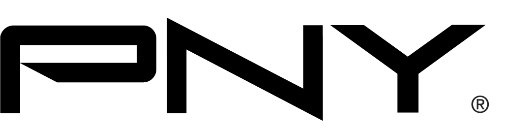 PRESS RELEASEPNY® expands its storage lineup with the new XLR8 CS2311 2.5” SATA III and Pro Elite USB 3.1 Gen 2 Type-C Portable SSDs Parsippany, January 4th, 2019 — PNY® Technologies announces the expansion of its SSD lineup with the introduction of the high-density PNY® XLR8 CS2311 2.5” SATA III, offering up to 2 TB of internal storage, and the PNY® Pro Elite USB 3.1 Gen 2 Type-C Portable SSD bringing extreme performance and reliability to mobile storage.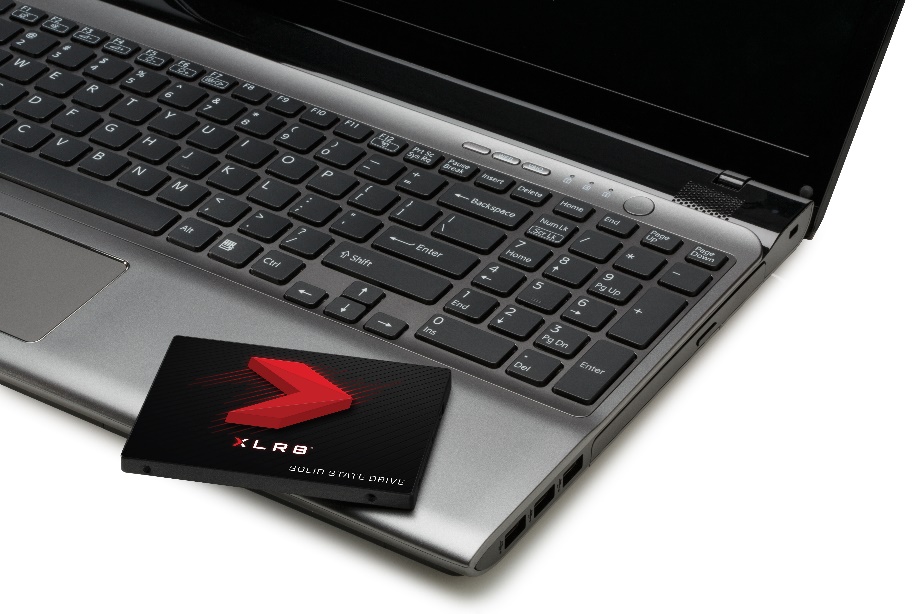 Combining speed, reliability and endurance, PNY® XLR8 CS2311 2.5” SATA III SSDs are designed to provide a high performance HDD replacement in gaming or mainstream PC systems, improving both boot times and application launches. The PNY® XLR8 CS2311 2.5” SATA III SSDs provide exceptional performances offering up to 560MB/s seq. read and 530MB/s seq. write speeds. Crafted for durability, PNY® XLR8 CS2311 2.5” SATA III SSDs are backed with a 5-Year warranty and available in a wide array of densities ranging from 250GB up to 2TB.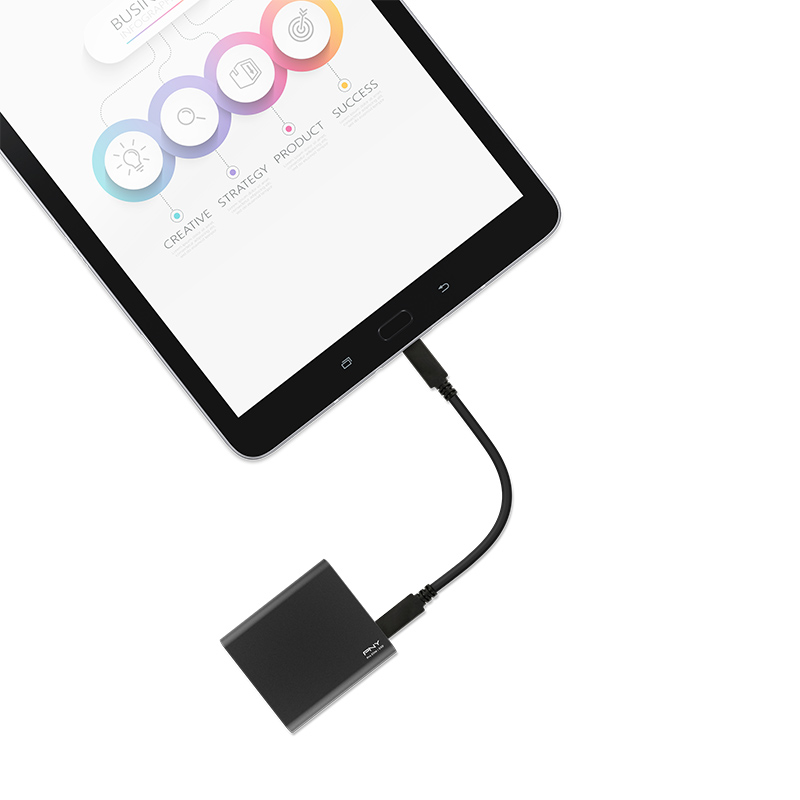 For users on the go, the PNY® Pro Elite USB 3.1 Gen 2 Type-C Portable SSD provides extended capacities without compromising on performance. With read and write speeds of up to 890MB/s and 900MB/s, PNY® Pro Elite USB 3.1 Gen 2 Type-C Portable SSDs provide transfer speeds of up to 30 times faster than a USB 3.0 flash drive. Sleek and compact, the PNY® Pro Elite SSD features a Type C Connector, making it compatible with both USB-A and USB-C enabled host devices via the included USB Type-C to C cable and USB Type-C to A cable, right in the box. Jonathan Yu, Components Product Marketing Manager said: “In an all-digital world, preserving data has become key to businesses and personal lives, whether dealing with storing files on the go or in a computer, at PNY®, we envision that all of our products will provide innovative and reliable solutions for safeguarding users data. Our PNY® XLR8 CS2311 2.5” SATA III and Pro Elite USB 3.1 Gen 2 Type-C SSDs are built with that vision in mind, and will definitely provide a fast and solid alternative to traditional storage options.”Product SpecificationsAvailabilityPNY® XLR8 CS2311 2.5” SATA III will be available and PNY® Pro Elite USB 3.1 Gen 2 Type-C Portable Solid State Drives will be available starting Q1 of 2019, at leading retail and etail partners.Keep Current on PNY® Technologies and XLR8 GamingFollow @PNYUSA and @XLR8Gam1ng on Facebook, Twitter, Instagram and join our corporate community on LinkedIn.About PNY® Technologies and XLR8 GamingEstablished in 1985, PNY Technologies®, Inc. celebrates over 30 years of business excellence as a global manufacturer and supplier of flash memory cards, USB and OTG flash drives, solid state drives, computer memory upgrade modules, NVIDIA® GeForce® consumer graphics cards and NVIDIA® Quadro® professional graphics cards. The company’s Photo/Video, Mobility, Gaming, Visualization and Professional solutions are widely available from major retail, e-tail and wholesale outlets internationally. 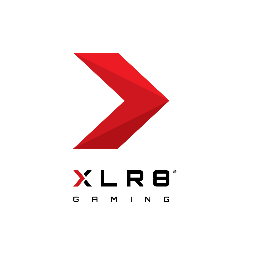 XLR8 Gaming, PNY® Technologies’ brand designed for gaming and modding enthusiasts powers their journey towards the ultimate PC experience. Headquartered in Parsippany, NJ, PNY® maintains facilities in North America, Europe, Asia, Middle East, India and Latin America. More information www.pny.com, www.xlr8gam1ng.comPNY® XLR8 CS2311 2.5” SATA III Solid State DrivePNY® XLR8 CS2311 2.5” SATA III Solid State DrivePNY® XLR8 CS2311 2.5” SATA III Solid State DrivePNY® XLR8 CS2311 2.5” SATA III Solid State DrivePNY® XLR8 CS2311 2.5” SATA III Solid State DrivePNY® XLR8 CS2311 2.5” SATA III Solid State DrivePNY® XLR8 CS2311 2.5” SATA III Solid State DrivePNY® XLR8 CS2311 2.5” SATA III Solid State DrivePNY® XLR8 CS2311 2.5” SATA III Solid State DrivePNY® XLR8 CS2311 2.5” SATA III Solid State DrivePNY® XLR8 CS2311 2.5” SATA III Solid State DriveCapacityInterfaceSeq. Read up toSeq. Write up toSeq. Write up toIOPS Readup toIOPS Readup toIOPS Writeup toIOPS Writeup toMTBFWarranty250GBSATA III560 MB/s530 MB/s530 MB/s100,000100,00090,00090,0002 Million Hours5 Year500GBSATA III560 MB/s530 MB/s530 MB/s100,000100,00090,00090,0002 Million Hours5 Year1TBSATA III560 MB/s530 MB/s530 MB/s100,000100,00090,00090,0002 Million Hours5 Year2TBSATA III560 MB/s530 MB/s530 MB/s100,000100,00090,00090,0002 Million Hours5 YearPNY® Pro Elite USB 3.1 Gen 2 Type-C Portable Solid State DrivePNY® Pro Elite USB 3.1 Gen 2 Type-C Portable Solid State DrivePNY® Pro Elite USB 3.1 Gen 2 Type-C Portable Solid State DrivePNY® Pro Elite USB 3.1 Gen 2 Type-C Portable Solid State DrivePNY® Pro Elite USB 3.1 Gen 2 Type-C Portable Solid State DrivePNY® Pro Elite USB 3.1 Gen 2 Type-C Portable Solid State DrivePNY® Pro Elite USB 3.1 Gen 2 Type-C Portable Solid State DrivePNY® Pro Elite USB 3.1 Gen 2 Type-C Portable Solid State DrivePNY® Pro Elite USB 3.1 Gen 2 Type-C Portable Solid State DrivePNY® Pro Elite USB 3.1 Gen 2 Type-C Portable Solid State DrivePNY® Pro Elite USB 3.1 Gen 2 Type-C Portable Solid State DrivePNY® Pro Elite USB 3.1 Gen 2 Type-C Portable Solid State DriveCapacityCapacityInterfaceSeq. Read up toSeq. Write up toHousing MaterialHousing MaterialWarrantyWarrantySoftware IncludedCables IncludedCables Included250GB250GBUSB 3.1 Gen 2880900AluminumAluminum3 Year3 YearAcronis Data ProtectionUSB-C to USB-CUSB-C to USB-AUSB-C to USB-CUSB-C to USB-A500GB500GBUSB 3.1 Gen 2865875AluminumAluminum3 Year3 YearAcronis Data ProtectionUSB-C to USB-CUSB-C to USB-AUSB-C to USB-CUSB-C to USB-A1TB1TBUSB 3.1 Gen 2890880AluminumAluminum3 Year3 YearAcronis Data ProtectionUSB-C to USB-CUSB-C to USB-AUSB-C to USB-CUSB-C to USB-A